	   Sunday, July 22, 2012	   Monday, July 23, 2012	   Tuesday, July 24, 2012	   Wednesday, July 25, 2012	   Thursday, July 26, 2012	   Friday, July 27, 2012	   Saturday, July 28, 20126:00AMHome Shopping  Shopping program.6:30AMHome Shopping  Shopping program.7:00AMRoute 66: Blue Murder  Buz and Tod warily transport a horse with a reputation as a killer to its new owner. Starring MARTIN MILNER and GEORGE MAHARIS.PG 8:00AMNaked City: Baker's Dozen  A hit man guns down a mobster who is about to testify in front of a Senate organised crime committee, taking Halloran hostage during his escape. Starring HARRY BELLAVER, JAMES FRANCISCUS and SUZANNE STORRS.PG 8:30AMHome Shopping  Shopping program.9:00AMHome Shopping  Shopping program.9:30AMHome and Away Catch-Up (R) (HAW6-706 - HAW6-710) 'CC'    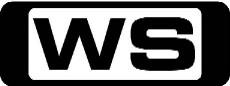 Miss Home and Away this week? Catch up on 7TWO! PG (A)11:45AM7TWO Classic Movie: The Facts Of Life (R) (1960)  Two middle-class suburbanites find themselves growing bored with their lives and respective marriages and end up falling in love when thrown together without their spouses on a vacation. Starring BOB HOPE, LUCILLE BALL, RUTH HUSSEY, DON DEFORE and LOUIS NYE.PG (A)2:00PM7TWO Family Movie: Fly Away Home (R) (1996)  A young girl and her estranged father rebuild their relationship with the help of a family of wild geese. Starring JEFF DANIELS, ANNA PAQUIN, DANA DELANY, TERRY KINNEY and HOLTER GRAHAM.PG (A)4:15PM7TWO Classic Movie: Seems Like Old Times (R) (1980)  A liberal lady lawyer tries to hide her ex-husband when he's wrongly accused of bank robbery. Starring CHEVY CHASE, GOLDIE HAWN, CHARLES GRODIN, ROBERT GUILLAUME and HAROLD GOULD.PG (L,V)6:30PMBargain Hunt: Peterborough 12    Two teams challenge each other scouring an antiques fair for items to sell at auction. Which team will make the largest profit?G 7:30PMSeven Wonders Of The Industrial World: The Panama Canal (R) 'CC'    Conceived by Ferdinand de Lesseps, the Panama Canal was a miracle of engineering and human endeavour. Starring ANGUS MACINNES, ROBERT JEZEK, JEFF HARDING, STEPHEN MANGAN and DANIEL COONAN.PG 8:30PMEscape To The Country: Monmouthshire    **NEW EPISODE**Tonight, Jules Hudson visits Wales to help a mother and daughter find a house where they can start a new life and a new business. Will she be won over by Wales's rustic charms? Or will an outdoor pool seal the deal?G 9:30PM60 Minute Makeover: Carshalton    Terri Dwyer and the team head to Carshalton, where they revamp and redecorate another home. Will they be able to finish up in only sixty minutes?G 10:30PMHomes Under The Hammer    Martin & Lucy visit a flat in London, a mysterious house in Newcastle-Under-Lyme and a property in the seaside town of Ramsgate with a water problem.G 11:45PMRoyal Upstairs Downstairs: Compilation    **FINAL**At every stop along the way, Rosemary and Tim have delved into Victoria's diaries and other first-hand accounts to discover what was really going on behind closed doors. Take a look back at what they've found out about Victoria and how she changed.G 12:20AM7TWO Movie: The Facts Of Life (R) (1960)  Two middle-class suburbanites find themselves growing bored with their lives and respective marriages and end up falling in love when thrown together without their spouses on a vacation. Starring BOB HOPE, LUCILLE BALL, RUTH HUSSEY, DON DEFORE and LOUIS NYE.PG (A)2:30AMAustralia's Wild Secrets: Mysteries Of The Rainforest (R)  Discover the mysteries of the rainforest and the mangrove swamp to newly-created coral islands, the crystal clear glory of the Great Barrier Reef and the thundering power of wild river rapids.G 3:00AMLeyland Brothers World (R)  Mike and Mal visit the world's largest Ibis rookery, then head to the Hawkesbury River to see the famous Bridge to Bridge classic.G 4:00AMRoute 66: Blue Murder  (R)Buz and Tod warily transport a horse with a reputation as a killer to its new owner. Starring MARTIN MILNER and GEORGE MAHARIS.PG 5:00AMNaked City: Baker's Dozen  (R)A hit man guns down a mobster who is about to testify in front of a Senate organised crime committee, taking Halloran hostage during his escape. Starring HARRY BELLAVER, JAMES FRANCISCUS and SUZANNE STORRS.PG 5:30AMHome Shopping  Home Shopping6:00AMHome Shopping  Shopping program.6:30AMTotal Girl - Hannah Montana (R) 'CC'    Miley almost blows her cover when she returns from a Hannah Montana function and is spotted by Siena. Starring MILEY CYRUS, EMILY OSMENT, JASON EARLES, MITCHEL MUSSO and BILLY RAY CYRUS.G 7:00AMTotal Girl - Good Luck Charlie (R) 'CC'    Teddy volunteers to drive Mrs Dabney around to get more experience behind the wheel. Starring BRIDGIT MENDLER, LEIGH-ALLYN BAKER, BRADLEY STEVEN PERRY, ERIC ALLAN KRAMER and JASON DOLLEY.G 7:30AMTotal Girl - Wizards Of Waverly Place (R) 'CC'    After Harper wins a marathon, she discovers that Alex used magic to help her win every competition since they were very young. Starring SELENA GOMEZ, DAVID HENRIE, JAKE T  AUSTIN, JENNIFER STONE and MARIA CANALS-BARRERA.G 8:00AMTotal Girl - Wizards Of Waverly Place (R) 'CC'    Alex meets Mason, a transfer student from England and they start to date. He is perfect in every way, except for his view of art. Starring SELENA GOMEZ, DAVID HENRIE, JAKE T  AUSTIN, JENNIFER STONE and MARIA CANALS-BARRERA.G 8:30AMTotal Girl - Raggs (R) 'CC'    An entertaining show for pre-schoolers about five fun loving dogs who perform together in the 'Raggs Kids' Club Band'.G 9:00AMHome and Away - The Early Years (R) 'CC'  Alf and Ailsa reach a compromise.  Adam gives Marilyn a frightening ultimatum. Starring SHARYN HODGSON, ANDREW HILL, KATE RITCHIE, NICOLLE DICKSON and JUDY NUNN.G 9:30AMSons And Daughters (R) 'CC'  Irene has tragic news for Fiona.  Doris takes desperate measures against Rod and Beryl's newfound happiness.G 10:00AMCoronation Street    The story of everyday life in a small, tightly knit community in England.PG 10:30AMShortland Street    A fast-paced medical drama that centres around the lives and loves of the staff and their patients.PG 11:00AMBargain Hunt: Swinderby (R)    Two teams challenge each other scouring an antiques fair for items to sell at auction. Which team will make the largest profit?G 12:00PMProgram TBADetails to be advised. 2:00PM7TWO Mid Arvo Movie: Two Rode Together (R) (1961)  When one of Veronica and Sand's friends from Iraq show up unexpectedly, they have to make a life or death decision. Starring JAMES STEWART, RICHARD WIDMARK and SHIRLEY JONES.PG (A)4:30PMPlease Sir!: And Everyone Came Too (R)  Bernard and Penny's wedding day should be the happiest day of their lives, but it looks like it will become a nightmare. Starring JOHN ALDERTON, ERIK CHITTY, JOAN SANDERSON, DERYCK GUYLER and NOEL HOWLETT.PG 5:00PMMurphy Brown: Second Time Around (R) 'CC'  Murphy tracks down a guy her friend always wanted to date in high school and the FYI gang do the same for her, with bad results. Starring CANDICE BERGEN, FAITH FORD, CHARLES KIMBROUGH, ROBERT PASTORELLI and JOE REGALBUTO.PG 5:30PMMad About You: Weekend In L.A. (R) 'CC'  When a famous Hollywood agent courts Paul, he and Jamie use the time to spend a romantic weekend away from their daughter. Starring HELEN HUNT, PAUL REISER, LEILA KENZLE, ANN RAMSEY and TOMMY HINKLEY.PG 6:00PMGeorge & Mildred: Days Of Beer And Rosie (R)  An unexpected addition to the Roper family arises when George's past catches up with him. How will Mildred react? Starring YOOTHA JOYCE, BRIAN MURPHY, NORMAN ESHLEY and SHEILA FEARN.PG 6:30PMBargain Hunt: Derby 15    Two teams challenge each other scouring an antiques fair for items to sell at auction. Which team will make the largest profit?G 7:30PMHeartbeat: The Dreams That You Dream (R) 'CC'    Gina and Bellamy are set to marry, but will the day pass without a hitch?. Starring JONATHAN KERRIGAN, MARK JORDON, DAVID LONSDALE, DAVID TROUGHTON and TRICIA PENROSE.PG 8:30PMP.D James' A Mind to Murder (R) Commander Dalgliesh investigates a brutal stabbing at an exclusive psychiatric clinic. As pressure mounts to find the killer, Dalgliesh fears a cover-up among his superiors. Starring ROY MARSDEN, MAIREAD CARTY, SEAN SCANLAN, ROBERT PUGH and PETER TUDDENHAM.M (V)10:45PM7TWO Movie: Money Train (R) 'CC' (1995)    A dodgy transit officer decides to rob the 'money train'. When things go awry, will his brother, also a transit cop be there for him? Starring WESLEY SNIPES, WOODY HARRELSON, JENNIFER LOPEZ, ROBERT BLAKE and CHRIS COOPER.AV (L,V)1:00AMThe Thin Blue Line: Green Eyed Monster  The date is set for the promotion review board and Fowler is hoping that this year might be his turn, but Grim bursts his bubble. Starring ROWAN ATKINSON, JOY BROOK, RUDOLPH WALKER, DAVID HAIG and JAMES DREYFUS.PG 1:30AMMad About You: Weekend In L.A. (R) 'CC'  When a famous Hollywood agent courts Paul, he and Jamie use the time to spend a romantic weekend away from their daughter. Starring HELEN HUNT, PAUL REISER, LEILA KENZLE, ANN RAMSEY and TOMMY HINKLEY.PG 2:00AM7TWO Late Movie: The Falcon In Mexico (R) (B&W) (1944)    A manhunt for a dangerous killer takes Falcon to Mexico for the solution. Starring TOM CONWAY, RITA CORDAY, NESTOR PAIVA, MONA MARIS and MARTHA MACVICAR (VICKERS).PG (V)3:30AMBargain Hunt: Swinderby (R)    Two teams challenge each other scouring an antiques fair for items to sell at auction. Which team will make the largest profit?G 4:30AMShortland Street    (R)A fast-paced medical drama that centres around the lives and loves of the staff and their patients.PG 5:00AMCoronation Street    (R)The story of everyday life in a small, tightly knit community in England.PG 5:30AMHome Shopping  Home Shopping6:00AMHome Shopping  Shopping program.6:30AMTotal Girl - Hannah Montana (R) 'CC'    Oliver returns to visit Miley and Lily, but reveals to Miley that Jake is two-timing her. Starring MILEY CYRUS, EMILY OSMENT, JASON EARLES, MITCHEL MUSSO and BILLY RAY CYRUS.G 7:00AMTotal Girl - Sonny With A Chance: Sonny With A Chance (R) 'CC'    When Sonny's favourite childhood character 'Pauly the Polar Bear' quits on set, she and Chad try to get him back. Starring DEMI LOVATO, TIFFANY THORNTON, STERLING KNIGHT, BRANDON SMITH and ALLISYN ASHLEY ARM.G 7:30AMTotal Girl - Wizards Of Waverly Place (R) 'CC'    Justin and Max continue to search for Juliet. Meanwhile, Mason and Alex continue to date but Mason acts suspiciously. Starring SELENA GOMEZ, DAVID HENRIE, JAKE T  AUSTIN, JENNIFER STONE and MARIA CANALS-BARRERA.G 8:00AMTotal Girl - Wizards Of Waverly Place (R) 'CC'    Justin and Max continue to search for Juliet. Meanwhile, Mason and Alex are still dating but he continues to act suspiciously. Starring SELENA GOMEZ, DAVID HENRIE, JAKE T  AUSTIN, JENNIFER STONE and MARIA CANALS-BARRERA.G 8:30AMTotal Girl - Raggs (R) 'CC'    An entertaining show for pre-schoolers about five fun loving dogs who perform together in the 'Raggs Kids' Club Band'.G 9:00AMHome and Away - The Early Years (R) 'CC'  An innocent party spells disaster for Blake and Karen.  Sally becomes even more resentful of Pippa and Michael. Starring SHARYN HODGSON, ANDREW HILL, KATE RITCHIE, NICOLLE DICKSON and JUDY NUNN.G 9:30AMSons And Daughters (R) 'CC'  Fiona reacts unpredictably to Irene's distressing news. Samantha makes a startling discovery.G 10:00AMCoronation Street    The story of everyday life in a small, tightly knit community in England.PG 10:30AMShortland Street    A fast-paced medical drama that centres around the lives and loves of the staff and their patients.PG 11:00AMBargain Hunt: Peterborough 21 (R)    Two teams challenge each other scouring an antiques fair for items to sell at auction. Which team will make the largest profit?G 12:00PMKojak: The Best War In Town (R)  A rookie policeman inadvertently starts a gang war. Starring TELLY SAVALAS, CANDACE SAVALAS, DAN FRAZER, KARIO SALEM and KEVIN DOBSON.M 1:00PMGrowing Pains: Feet Of Clay (R)  Maggie arranges for Ben to meet his favourite rock musician, hoping it all goes to plan. Starring ALAN THICKE, JOANNA KERNS, KIRK CAMERON, JEREMY MILLER and TRACEY GOLD.PG 1:30PMHead Of The Class: Let's Rap (R)  When the students receive certificates as peer counsellors, Sarah is distraught over her apparent inability to help a troubled student. Starring WILLIAM G  SCHILLING, JEANNETTA ARNETTE, DAN FRISCHMAN, ROBIN GIVENS and KHRYSTYNE RUSSELL.PG 2:00PM7TWO Mid Arvo Movie: That's Life! (R) (1986)  A married couple face a difficultly when Harvey is depressed to be turning sixty and Gillian awaits the results of a throat biopsy. Starring JACK LEMMON, JULIE ANDREWS, SALLY KELLERMAN, ROBERT LOGGIA and JENNIFER EDWARDS.PG (L,S,A)4:30PMPlease Sir!: Identiwit (R)  Bernard has to say goodbye to his 5C class at Fenn Street School but his new class brings some unexpected problems. Starring ERIK CHITTY, JOAN SANDERSON, DERYCK GUYLER, NOEL HOWLETT and RICHARD DAVIES.PG 5:00PMMurphy Brown: A Man And A Woman (R) 'CC'  Kay proves a woman can disguise herself as a man. Murphy tries to get a confidential document from a lovesick government informant. Starring CANDICE BERGEN, FAITH FORD, CHARLES KIMBROUGH, ROBERT PASTORELLI and JOE REGALBUTO.PG 5:30PMMad About You: The Thanksgiving Show (R) 'CC'  Paul and Jamie square off over a Thanksgiving game of charades. Starring HELEN HUNT, PAUL REISER, LEILA KENZLE, ANN RAMSEY and TOMMY HINKLEY.PG 6:00PMGeorge & Mildred: You Must Have Showers (R)  Mildred wants a 'Hollywood' shower like the one she saw in the movie 'Psycho'. Will the shower live up to Mildred's expectations? Starring YOOTHA JOYCE, BRIAN MURPHY, NORMAN ESHLEY, SHEILA FEARN and ROY KINNEAR.PG 6:30PMBargain Hunt: Shepton Mallet 5    Two teams challenge each other scouring an antiques fair for items to sell at auction. Which team will make the largest profit?G 7:30PMFawlty Towers: Communication Problems (R) 'CC'  A demanding and deaf guest arrives at the hotel, and makes things very difficult when her hearing aid is more 'off' than 'on'! Starring JOHN CLEESE, PRUNELLA SCALES, ANDREW SACHS and CONNIE BOOTH.PG 8:10PMKeeping Up Appearances: Register Office (R) 'CC' Hyacinth finds herself faced with one problem after another, all of which revolve around the antics of various members of her family. Starring PATRICIA ROUTLEDGE, CLIVE SWIFT, JUDY CORNWELL, GEOFFREY HUGHES and MARY MILLAR.PG 8:50PMAre You Being Served?: Big Brother (R) Grace Brothers install CCTV to keep an eye on would-be shoplifters. However, it indirectly allows them to keep an eye on their staff...and they are not amused! Starring JOHN INMAN, MOLLIE SUGDEN, TREVOR BANNISTER, FRANK THORNTON and WENDY RICHARD.PG 9:30PM Program T.B.A. **  12:00AMMad About You: The Thanksgiving Show (R) 'CC'  Paul and Jamie square off over a Thanksgiving game of charades. Starring HELEN HUNT, PAUL REISER, LEILA KENZLE, ANN RAMSEY and TOMMY HINKLEY.PG 12:30AM7TWO Late Movie: The Big Street (R) (1942)    Comedy drama about a bus boy who devotes his life to a vain nightclub singer who becomes crippled. Starring HENRY FONDA, LUCILLE BALL, SAM LEVENE, EUGENE PALLETTE and BARTON MACLANE.PG (V)2:30AMKojak: The Best War In Town (R)  A rookie policeman inadvertently starts a gang war. Starring TELLY SAVALAS, CANDACE SAVALAS, DAN FRAZER, KARIO SALEM and KEVIN DOBSON.M 3:30AMBargain Hunt: Peterborough 21 (R)    Two teams challenge each other scouring an antiques fair for items to sell at auction. Which team will make the largest profit?G 4:30AMShortland Street    (R)A fast-paced medical drama that centres around the lives and loves of the staff and their patients.PG 5:00AMCoronation Street    (R)The story of everyday life in a small, tightly knit community in England.PG 5:30AMHome Shopping  Home Shopping6:00AMHome Shopping  Shopping program.6:30AMTotal Girl - Hannah Montana (R) 'CC'    After a case of writer's block, Miley writes a song for the new album, but gets mixed reactions and begins to doubt herself. Starring MILEY CYRUS, EMILY OSMENT, JASON EARLES, MITCHEL MUSSO and BILLY RAY CYRUS.G 7:00AMTotal Girl - Sonny With A Chance: Sonny With A Chance (R) 'CC'    As Chad's fan club approaches the one million member mark, the numbers strangely start to dwindle, and Sonny is to blame. Starring DEMI LOVATO, TIFFANY THORNTON, STERLING KNIGHT, BRANDON SMITH and ALLISYN ASHLEY ARM.G 7:30AMTotal Girl - Wizards Of Waverly Place (R) 'CC'    Alex has a crush on George, the school's bandleader, but is unable to get his attention. Then, Justin joins the basketball team. Starring SELENA GOMEZ, DAVID HENRIE, JAKE T  AUSTIN, JENNIFER STONE and MARIA CANALS-BARRERA.G 8:00AMTotal Girl - Wizards Of Waverly Place (R) 'CC'    After Superintendent Clanton fires Mr Laritate and takes over his school responsibilities, Alex and Justin use a spell that takes Mr Laritate back in time to the Old West to convince him to fight for his job. Starring SELENA GOMEZ, DAVID HENRIE, JAKE T  AUSTIN, JENNIFER STONE and MARIA CANALS-BARRERA.G 8:30AMTotal Girl - Raggs (R) 'CC'    An entertaining show for pre-schoolers about five fun loving dogs who perform together in the 'Raggs Kids' Club Band'.G 9:00AMHome and Away - The Early Years (R) 'CC'  Ben stumbles across the farm of his dreams.  Blake, Karen, Sophie and Haydn are in trouble with the law. Starring SHARYN HODGSON, ANDREW HILL, KATE RITCHIE, NICOLLE DICKSON and JUDY NUNN.G 9:30AMSons And Daughters (R) 'CC'  Beryl is asked to make a difficult decision.  Leigh takes drastic action when her problems become too much to bear.G 10:00AMCoronation Street    The story of everyday life in a small, tightly knit community in England.PG 10:30AMShortland Street    A fast-paced medical drama that centres around the lives and loves of the staff and their patients.PG 11:00AMBargain Hunt: Midlands 16 (R)    Two teams challenge each other scouring an antiques fair for items to sell at auction. Which team will make the largest profit?G 12:00PMKojak: Cross Your Heart And Hope To Die (R)  A dismissed patient has trouble coping with life's realities, especially when her demented friend kills off an aggressive suitor. Starring TELLY SAVALAS, CANDACE SAVALAS, DAN FRAZER, KARIO SALEM and KEVIN DOBSON.M 1:00PMGrowing Pains: Anniversary From Hell (R)  Guests bicker at the Seavers' 20th-anniversary party. Starring ALAN THICKE, JOANNA KERNS, KIRK CAMERON, JEREMY MILLER and TRACEY GOLD.PG 1:30PMHead Of The Class: Engen & Son (R)  When asked to substitute for an ailing calculus teacher, Arvid's father, Dr. Yuric Engen flunks in basic communication. Starring WILLIAM G  SCHILLING, JEANNETTA ARNETTE, DAN FRISCHMAN, ROBIN GIVENS and KHRYSTYNE RUSSELL.PG 2:00PM7TWO Mid Arvo Movie: My Sister Eileen (R) (1955)  Two sisters from Ohio seek to further their careers in New York. One as an actress and the other as a writer, they manage to get themselves into some awkward situations. Starring JANET LEIGH, JACK LEMMON, BETTY GARRETT, BOB FOSSE and TOM RALL.G 4:30PMPlease Sir!: The Pruning Of Hedges (R)  Bernard has finally decided to leave Fenn Street School, but he finds that resigning is not as simple as he had imagined. Starring ERIK CHITTY, JOAN SANDERSON, DERYCK GUYLER, NOEL HOWLETT and RICHARD DAVIES.PG 5:00PMMurphy Brown: Dial & Substance (R) 'CC'  Jim is caught with marijuana he bought for Murphy during chemo and Murphy finally likes a secretary, who aggravates everyone else. Starring CANDICE BERGEN, FAITH FORD, CHARLES KIMBROUGH, ROBERT PASTORELLI and JOE REGALBUTO.PG 5:30PMMad About You: The Buried Fight (R) 'CC'  After Jamie disagrees with Paul's choice of a nurse for their injured neighbour, they try to bury their argument and forget about it. Starring HELEN HUNT, PAUL REISER, LEILA KENZLE, ANN RAMSEY and TOMMY HINKLEY.PG 6:00PMGeorge & Mildred: All Work And No Pay (R)  George resigns from his job as a traffic-warden over a matter of principle... but how is he going to break it gently to Mildred? Starring YOOTHA JOYCE, BRIAN MURPHY, NORMAN ESHLEY, SHEILA FEARN and ROY KINNEAR.PG 6:30PMBargain Hunt: Ardingly 19    Two teams challenge each other scouring an antiques fair for items to sell at auction. Which team will make the largest profit?G 7:30PMHeartbeat: Mind Games (R) 'CC'    After Rosie finds a dead body, Walker and Rachel’s investigation leads them to a sinister, local cult. Starring JONATHAN KERRIGAN, MARK JORDON, DAVID LONSDALE, DAVID TROUGHTON and TRICIA PENROSE.PG (A,V)8:30PMVera: Telling Tales 'CC'    **PREMIERE**Vera Stanhope sets out to retrospectively resolve the mystery of unsolved murder and the suicide of an exonerated killer. Starring BRENDA BLETHYN, DAVID LEON, WUNMI MOSAKU, PAUL RITTER and JULIET AUBREY.M (A)10:40PMFather Ted: New Jack City (R) 'CC'  Father Jack's incredibly hairy hands seem to indicate that he is suffering from a common complaint that afflicts old priests. Starring DERMOT MORGAN, ARDAL O'HANLON, FRANK KELLY, PAULINE MCLYNN and VASS ANDERSON.PG 11:15PMThe Bill: Blurred Around The Edges (R) 'CC'    P.C. Smith has to decide whether his loyalties lie with old army friends or his colleagues in the police. Starring JOY BROOK, SIMON ROUSE, JEFF STEWART, TONY O' CALLAGHAN and GREGORY DONALDSON.M 12:20AMThe Sweeney: Thou Shalt Not Kill (R)  A bank raid goes bad as hostages are taken when police arrive. Starring DENNIS WATERMAN and JOHN THAW.M 1:30AMMad About You: The Buried Fight (R) 'CC'  After Jamie disagrees with Paul's choice of a nurse for their injured neighbour, they try to bury their argument and forget about it. Starring HELEN HUNT, PAUL REISER, LEILA KENZLE, ANN RAMSEY and TOMMY HINKLEY.PG 2:00AMHome Shopping  Shopping program.2:30AMHome Shopping  Shopping program.3:00AMHome Shopping  Shopping program.3:30AMHot Auctions (R) 'CC'    A couple break the number one rule of Real Estate and buy an expensive house, now they've got to sell their two homes on the same day!G 4:00AMAustralia's Wild Secrets: Forest In The Sea (R)  Explore the mysteries of the rainforest and the mangrove swamp to newly-created coral islands, the crystal clear glory of the Great Barrier Reef and the thundering power of wild river rapids.G 4:30AMShortland Street    (R)A fast-paced medical drama that centres around the lives and loves of the staff and their patients.PG 5:00AMCoronation Street    (R)The story of everyday life in a small, tightly knit community in England.PG 5:30AMHome Shopping  Home Shopping6:00AMHome Shopping  Shopping program.6:30AMTotal Girl - Hannah Montana (R) 'CC'    Blue Jeans gets bitten by a snake and falls ill during a ride with Lily. Then, John Cena provides Jackson with reading motivation. Starring MILEY CYRUS, EMILY OSMENT, JASON EARLES, MITCHEL MUSSO and BILLY RAY CYRUS.G 7:00AMTotal Girl - Sonny With A Chance: Sonny With A Chance (R) 'CC'    When Sonny catches the flu, Chad takes over her duties for a day and things start to spin out of control. Starring DEMI LOVATO, TIFFANY THORNTON, STERLING KNIGHT, BRANDON SMITH and ALLISYN ASHLEY ARM.G 7:30AMTotal Girl - Wizards Of Waverly Place (R) 'CC'    Justin's chances at becoming Student Body President are put in jeopardy after someone sabotages his campaign. Starring SELENA GOMEZ, DAVID HENRIE, JAKE T  AUSTIN, JENNIFER STONE and MARIA CANALS-BARRERA.G 8:00AMTotal Girl - Wizards Of Waverly Place (R) 'CC'    A teenage girl and her two brothers, who come from a wizarding family, must try to control their magic in order to live normal lives.G 8:30AMTotal Girl - Raggs (R) 'CC'    An entertaining show for pre-schoolers about five fun loving dogs who perform together in the 'Raggs Kids' Club Band'.G 9:00AMHome and Away - The Early Years (R) 'CC'  Ben is determined to have the farm.  Bobby's dream is shattered. Starring SHARYN HODGSON, ANDREW HILL, KATE RITCHIE, NICOLLE DICKSON and JUDY NUNN.G 9:30AMSons And Daughters (R) 'CC'  Only Gordon and Barbara stand between James and death. Barbara makes a shocking discovery.G 10:00AMCoronation Street    The story of everyday life in a small, tightly knit community in England.PG 10:30AMShortland Street    A fast-paced medical drama that centres around the lives and loves of the staff and their patients.PG 11:00AMBargain Hunt: Peterborough 24 (R)    Two teams challenge each other scouring an antiques fair for items to sell at auction. Which team will make the largest profit?G 12:00PMKojak: The Betrayal (R)  An informer uses the detective to whom he is feeding information to further his own sleazy career. Starring TELLY SAVALAS, CANDACE SAVALAS, DAN FRAZER, KARIO SALEM and KEVIN DOBSON.M 1:00PMGrowing Pains: Fortunate Son (R)  Mike is concerned about the favouritism his racist boss shows him as one of the few white employees. Starring ALAN THICKE, JOANNA KERNS, KIRK CAMERON, JEREMY MILLER and TRACEY GOLD.PG 1:30PMHead Of The Class: Get A Job (R)  Dennis learns an important lesson about handling money and friends when he has to get a job just to repay his debts. Starring WILLIAM G  SCHILLING, JEANNETTA ARNETTE, DAN FRISCHMAN, ROBIN GIVENS and KHRYSTYNE RUSSELL.PG 2:00PM7TWO Mid Arvo Movie: Interlude (R) (1965)    A young female journalist in London falls in love with a married orchestra conductor. Starring ALAN WEBB, OSKAR WERNER, BARBARA FERRIS, NORA SWINBURNE and DONALD SUTHERLAND.PG (A)4:30PMPlease Sir!: Vive La Revolution (R)  All contributions are gratefully accepted this week when magazine time comes around at Fenn Street School. Starring ERIK CHITTY, JOAN SANDERSON, DERYCK GUYLER, NOEL HOWLETT and RICHARD DAVIES.PG 5:00PMMurphy Brown: Never Can Say Goodbye, Part One (R) 'CC'  Murphy's plans to leave FYI upset everyone else and she learns her final mammogram shows an abnormality that requires surgery. Starring CANDICE BERGEN, FAITH FORD, CHARLES KIMBROUGH, ROBERT PASTORELLI and JOE REGALBUTO.PG 5:30PMMad About You: Farmer Buchman (R) 'CC'  As Paul tends the building superintendent's garden, Jamie tries to keep from returning a lost toy to it's rightful owner. Starring HELEN HUNT, PAUL REISER, LEILA KENZLE, ANN RAMSEY and TOMMY HINKLEY.PG 6:00PMGeorge & Mildred: Nappy Days (R)  When the Fourmiles go away, George and Mildred are left holding the baby. Then, George decides to go to a darts match. Starring YOOTHA JOYCE, BRIAN MURPHY, NORMAN ESHLEY and SHEILA FEARN.PG 6:30PMBargain Hunt: Kedleston 3    Two teams challenge each other scouring an antiques fair for items to sell at auction. Which team will make the largest profit?G 7:30PMThe Royal: Love And Loss 'CC'   It's a race against time to find a baby kidnapped from the hospital nursery, Susie's drunken antics prove to be the last straw for Matron and when Weatherill collapses, it's devastating for both her and Ormerod. Starring AMY ROBBINS, ROBERT DAWS, LINDA ARMSTRONG, MICHELLE HARDWICK and DENIS LILL.PG (A)8:30PMLewis: Whom The Gods Would Destroy (R) 'CC'   When an Oxford graduate is found dead near his rundown house-boat, the University's prominent figures become suspects. Starring KEVIN WHATELY, LAURENCE FOX, CLARE HOLMAN, REBECCA FRONT and ADRIAN RAWLINS.M (V,D)10:40PMFather Ted: Flight Into Terror (R) 'CC'  Flying back from a visit to a holy shrine, the trio find themselves in mortal danger when the Monkey Priest of Killybashangel goes mad in the cockpit. Starring DERMOT MORGAN, ARDAL O'HANLON, FRANK KELLY, PAULINE MCLYNN and PAUL HICKEY.PG 11:15PMThe Bill: Catch A Falling Star (R) 'CC'    Conway jumps at the chance to help 60's pop idol Sadie Tyler. He tries to catch an obsessive fan, but his personal feelings get in the way of his professional judgement. Starring JOY BROOK, SIMON ROUSE, JEFF STEWART, TONY O' CALLAGHAN and GREGORY DONALDSON.M 12:20AMThe Sweeney: Country Boy (R)  Regan and his men are asked to investigate the mystery of a series of burglar alarms which sound off even before the crime is committed. Starring DENNIS WATERMAN, JOHN THAW, ROBERT SWAN and MYRA FRANCES.M 1:30AMMad About You: Farmer Buchman (R) 'CC'  As Paul tends the building superintendent's garden, Jamie tries to keep from returning a lost toy to it's rightful owner. Starring HELEN HUNT, PAUL REISER, LEILA KENZLE, ANN RAMSEY and TOMMY HINKLEY.PG 2:00AMAustralia's Wild Secrets: Where The River Runs (R)  Discover the mysteries of the rainforest and the mangrove swamp to newly-created coral islands, the crystal clear glory of the Great Barrier Reef and the thundering power of wild river rapids.G 2:30AMKojak: The Betrayal (R)  An informer uses the detective to whom he is feeding information to further his own sleazy career. Starring TELLY SAVALAS, CANDACE SAVALAS, DAN FRAZER, KARIO SALEM and KEVIN DOBSON.M 3:30AMBargain Hunt: Peterborough 24 (R)    Two teams challenge each other scouring an antiques fair for items to sell at auction. Which team will make the largest profit?G 4:30AMShortland Street    (R)A fast-paced medical drama that centres around the lives and loves of the staff and their patients.PG 5:00AMCoronation Street    (R)The story of everyday life in a small, tightly knit community in England.PG 5:30AMHome Shopping  Home Shopping6:00AMHome Shopping  Shopping program.6:30AMTotal Girl - Hannah Montana (R) 'CC'    Miley wonders if keeping her dual identity is worth the aggravation when it causes problems for herself and Jesse. Starring MILEY CYRUS, EMILY OSMENT, JASON EARLES, MITCHEL MUSSO and BILLY RAY CYRUS.G 7:00AMTotal Girl - Sonny With A Chance: Sonny With A Chance (R) 'CC'    Sonny and Chad's relationship hits a bump when Sonny realises that Chad has sent his stunt double on every seemingly dangerous date. Starring DEMI LOVATO, TIFFANY THORNTON, STERLING KNIGHT, BRANDON SMITH and ALLISYN ASHLEY ARM.G 7:30AMTotal Girl - Wizards Of Waverly Place (R) 'CC'    Harper worries that her friendship with Alex is in jeopardy when they discover that their friend Stevie is a wizard. Starring SELENA GOMEZ, DAVID HENRIE, JAKE T  AUSTIN, JENNIFER STONE and MARIA CANALS-BARRERA.G 8:00AMTotal Girl - Wizards Of Waverly Place (R) 'CC'    Alex is caught off guard when she discovers her friend Stevie is leading a wizard revolution, and to the dismay of Justin and Harper, she decides to help Stevie with her quest. Starring SELENA GOMEZ, DAVID HENRIE, JAKE T  AUSTIN, JENNIFER STONE and MARIA CANALS-BARRERA.G 8:30AMTotal Girl - Raggs (R) 'CC'    An entertaining show for pre-schoolers about five fun loving dogs who perform together in the 'Raggs Kids' Club Band'.G 9:00AMHome and Away - The Early Years (R) 'CC'  A reconciliation between Marilyn and Adam seems out of the question.  A new obstacle is placed in the way of Pippa and Michael's happiness. Starring SHARYN HODGSON, ANDREW HILL, KATE RITCHIE, NICOLLE DICKSON and JUDY NUNN.G 9:30AMSons And Daughters (R) 'CC'  Wayne is confronted with the shocking truth about Mary. Alison discovers that rejection is a bitter pill to swallow.G 10:00AMCoronation Street    The story of everyday life in a small, tightly knit community in England.PG 10:30AMShortland Street    A fast-paced medical drama that centres around the lives and loves of the staff and their patients.PG 11:00AMBargain Hunt: Swinderby 20 (R)    Two teams challenge each other scouring an antiques fair for items to sell at auction. Which team will make the largest profit?G 12:00PMKojak: Loser Takes All (R)  Two illicit lovers collaborate on a million-dollar diamond heist, which inadvertently gets her husband murdered. Starring TELLY SAVALAS, CANDACE SAVALAS, DAN FRAZER, KARIO SALEM and KEVIN DOBSON.M 1:00PMGrowing Pains: Double Standard (R)  Jason punishes Carol and Ben unequally for the same offence when they are both caught after sneaking out for dates without permission. Starring ALAN THICKE, JOANNA KERNS, KIRK CAMERON, JEREMY MILLER and TRACEY GOLD.PG 1:30PMHead Of The Class: Born To Run (R)  Student Council presidential candidate Alan Pinkard believes that winning requires telling the voters what they want to hear. Starring WILLIAM G  SCHILLING, JEANNETTA ARNETTE, DAN FRISCHMAN, ROBIN GIVENS and KHRYSTYNE RUSSELL.PG 2:00PM7TWO Mid Arvo Movie: Jack McCall Desperado (R) (1953)  Jack McCall joins the Union Army in the Civil War, is tried as a spy and sentenced to death. Can he prove his innocence? Starring GEORGE MONTGOMERY, ANGELA STEVENS, DOUGLAS KENNEDY, JAMES SEAY and EUGENE IGLESIAS.PG (V)4:00PMPetkeeping With Marc Morrone: Toy Sized Pets  Some call him a modern-day Dr. Dolittle, but Martha Stewart calls him her go-to guy when it comes to animals. Marc Morrone joins animal behaviourists and veterinarians to offer advice on caring for pets.G 4:30PMPlease Sir!: Rather A Nasty Outbreak (R)  Eric explains to his little brother that there is nothing to worry about when he is due to start his first term three weeks late. Starring ERIK CHITTY, JOAN SANDERSON, DERYCK GUYLER, NOEL HOWLETT and RICHARD DAVIES.PG 5:00PMMurphy Brown: Never Can Say Goodbye, Part Two (R) 'CC'  Murphy interviews her most famous guest ever and makes an important decision. Starring CANDICE BERGEN, FAITH FORD, CHARLES KIMBROUGH, JOE REGALBUTO and LILY TOMLIN.PG 5:30PMMad About You: Win A Free Car (R) 'CC'  Paul and Jamie agree to help Ira rig a contest in order to save his store. Starring HELEN HUNT, PAUL REISER, LEILA KENZLE, ANN RAMSEY and TOMMY HINKLEY.PG 6:00PMBetter Homes and Gardens Catch-up (R)  'CC'    Winter recipes with Fast Ed's chicken paprika, spicy beef goulash plus bread and butter pudding with a French accent. Visit the amazing Perth home of a Divinyl's rock star and his fashion designer wife.G 7:30PMSeaChange: How Much Greener Was My Neighbour's Valley? (R) 'CC'  Sergeant Grey is beside himself about the insanity that is about to unfold. Relationships will be destroyed and the streets will become boxing rings... the annual CFA Dance has always ended in tears. Starring SIGRID THORNTON, WILLIAM MCINNES, JOHN HOWARD, KERRY ARMSTRONG and BRUCE ALEXANDER.PG 8:30PMEscape To The Country: Essex    **NEW EPISODE**Tonight, Aled Jones helps a couple escape suburban Enfield for a slice of the good life in rural Essex. With a maximum budget of 400,000 pounds, the couple have a long wish-list.G 9:30PMEscape To The Country: Notting Hill To Dorset (R)  Lindsay and Mark fell in love in Dorset, with each other and with the countryside. Now they want to swap their cramped Notting Hill flat for a large country house.G 10:45PMEscape To The Country: East Devon (R)    Jules Hudson is helping a couple, who want to cut back on their workload and keep rescued donkeys, move from the West Midlands to Devon.G 11:50PM7TWO Movie: American Psycho (R) 'CC' (2000)  A wealthy Manhattan stock broker struggles to maintain his perfect facade when a police detective suspects him of foul play. Starring CHRISTIAN BALE, WILLEM DAFOE, JARED LETO, REESE WITHERSPOON and SAMANTHA MATHIS.AV (V,S,A,D)2:00AMMad About You: Win A Free Car (R) 'CC'  Paul and Jamie agree to help Ira rig a contest in order to save his store. Starring HELEN HUNT, PAUL REISER, LEILA KENZLE, ANN RAMSEY and TOMMY HINKLEY.PG 2:30AMKojak: Loser Takes All (R)  Two illicit lovers collaborate on a million-dollar diamond heist, which inadvertently gets her husband murdered. Starring TELLY SAVALAS, CANDACE SAVALAS, DAN FRAZER, KARIO SALEM and KEVIN DOBSON.M 3:30AMBargain Hunt: Swinderby 20 (R)    Two teams challenge each other scouring an antiques fair for items to sell at auction. Which team will make the largest profit?G 4:30AMShortland Street    (R)A fast-paced medical drama that centres around the lives and loves of the staff and their patients.PG 5:00AMCoronation Street    (R)The story of everyday life in a small, tightly knit community in England.PG 5:30AMHome Shopping  Home Shopping6:00AMHome Shopping  Shopping program.6:30AMHome Shopping  Shopping program.7:00AMSaturday Disney 'CC'    Great fun and entertainment including your favourite Disney shows. Hosted by SHAE BREWSTER, CANDICE DIXON and NATHAN MORGAN.G 10:00AMHome Shopping  Shopping program.10:30AMHome Shopping  Shopping program.11:00AMOff The Eaten Track: Fine Drops of QLD (R) 'CC'    A homegrown food show that celebrates the wealth of Queensland produce.G 11:30AMGreat South East    (R)Explore leisure and recreation in South East Queensland.G 12:00PMCreek To Coast    (R)Queensland's ultimate outdoor adventure show, featuring the very latest in camping, cruising, fishing and four-wheel-driving. Hosted by SCOTT HILLIER.G 12:30PMQueensland Weekender    (R)Dean Miller and his team cover the length and breadth of Queensland with great suggestions for weekends, short breaks and holidays.G 1:00PMSydney Weekender    (R)Mike Whitney has your weekend covered with food, accommodation, travel and entertainment in and around Sydney.G 1:30PMWeekend Kitchen: Entertaining With James    James Martin brings his incredible knowledge and love for food to the screen, showing how to cook amazing meals.G 2:00PMWeekend Kitchen: Master And Servant    Celebrity chefs Antony Worrall Thompson and James Martin work together to produce some delicious dishes.PG 2:30PMWeekend Kitchen: Winter Nosh (R)  The Nosh Brothers offer inspirational recipes to keep out the winter cold through their quirky style and no-nonsense recipes.G 3:00PMWeekend Kitchen: 4 Burners And A Grill    Learn how to make quick and easy meals by using only a hob and a grill.G 3:30PMWeekend Kitchen: Ten Of The Best  Discover Ireland's culinary history as the country's top ten chefs discuss their restaurants, availability of produce and life in the food industry.G 4:00PM7TWO Travel Weekend: Globe Trekker  This week, Ian Wright begins his journey in Auckland, before heading up the coast to Matauri Bay before he crosses to the south island to visit Christchurch and Queenstown, and the Fox Glacier.G 5:00PM7TWO Travel Weekend: Guide To The Good Life (R) 'CC'    An exciting guide to enjoying life and feeling good. Your celebrity hosts will open your eyes to a world of possibilities, including travel, delicious food, steady finances and general wellbeing.G 5:30PMThe Travel Bug: Scotland **PREMIERE**No trip to Scotland is complete without hearing some bagpipes, putting on a kilt and playing golf, and in this episode, Morgan is doing all that and more. From roaming the streets of Glasgow and mixing his own bottle of Scotch, to visiting the birthplace of golf and strolling in the shadows of the magnificent Edinburgh Castle, this episode is a journey that the history buffs will love! Hosted by MORGAN BURRETT.G 6:30PMDown To Earth: First Love    The Brewer family fortunes appear to be on the rise when Steve Benson makes Matt a lucrative offer to install a mobile phone mast on his land. Starring IAN KELSEY, ANGELA GRIIFIN, RICKY TOMLINSON and DENISE WELCH.PG 7:45PMHeartbeat: The Medium Is The Message (R) 'CC'    A vicar’s wife is murdered and a psychic offers to help the police. Younger comes to terms with his Father's illness, and Peggy loses dynamite! Starring JONATHAN KERRIGAN, MARK JORDON, DAVID LONSDALE, DAVID TROUGHTON and TRICIA PENROSE.PG (V,A)8:45PMInspector Morse: The Service Of All The Dead (R) 'CC'  Morse finds himself in a race against time to track the ruthless killer of a series of murders. Starring JOHN THAW, MICHAEL HORDERN, JOHN THAW, KEVIN WHATELY and PETER WOODTHORPE.M (V,A)11:00PMBlack Sheep Squadron: The 200 Pound Gorilla (R)  Pappy comes face-to-face in a confrontation with a mechanic who has just been promoted. Starring ROBERT CONRAD, SIMON OAKLAND, DANA OAKLAND, W K  STRATTON and LARRY MANETTI.PG 12:00AM7TWO Movie: Idle Hands (R) (1999)    When evil spirits possess the right hand of an irresponsible seventeen-year-old slacker, the result is murderously funny. Starring DEVON SAWA, SETH GREEN, JACK NOSEWORTHY, JESSICA ALBA and VIVICA A FOX.AV (H,D)2:00AMThe Travel Bug: Scotland No trip to Scotland is complete without hearing some bagpipes, putting on a kilt and playing golf, and in this episode, Morgan is doing all that and more. Hosted by MORGAN BURRETT.G 3:00AMThe World Around Us: Images Of Italy (R)  Greg Grainger takes viewers from the enchantment of the Tuscany region to the classic charm of Verona and Venice.PG 4:00AMLeyland Brothers World (R)  Mike and Mal continue their journeys, stopping at interesting places and meeting fascinating people from all walks of life.G 5:00AMGlobe Trekker: New Zealand  (R)This week, Ian Wright begins his journey in Auckland, before heading up the coast to Matauri Bay before he crosses to the south island to visit Christchurch and Queenstown, and the Fox Glacier.G 